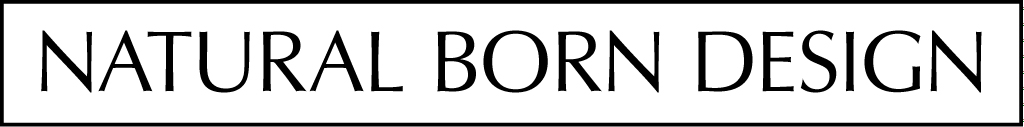 O marce:Natural Born Design to proste, naturalne i funkcjonalne produkty tworzone w małych seriach. Projektowane z pasją. Wdrażane z cierpliwością. Produkowane z dbałością o najmniejszy szczegół. Wszystkie produkty powstają ręcznie i przy współpracy z lokalnymi rzemieślnikami i z największym szacunkiem do użytego materiału.Dostrzeżenie możliwości jakie daje materiał skłania nas do tworzenia nowych, nietypowych rozwiązań dla dobrze znanych, obecnych w codziennym otoczeniu człowieka obiektów. Odpowiadanie na potrzeby użytkownika i tworzenie niebanalnych przedmiotów, z uwzględnieniem odpowiedzialności, ekologii i ergonomii w projektowaniu to prawdziwe wyzwanie.Jesteśmy marką działająca na rynku już od 2014 roku i od początku naszym założeniem było tworzenie prostych, użytecznych i wyjątkowych przedmiotów do dekoracji wnętrz.  Z uwagi na charakter naszej pracy i możliwości produkcyjne jako czas realizacji przyjmujemy zawsze 14 dni roboczych, choć w większości przypadków produkty są wysyłane dużo szybciej. LAMPYAKCESORIA SERIA ICEBERG NAZWA CENA KOSZT DOSTAWY 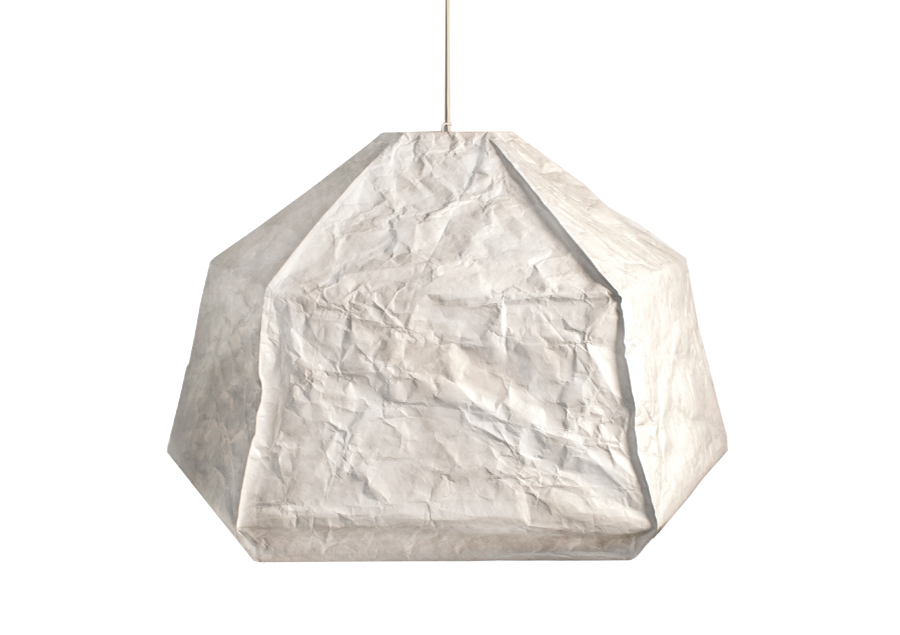 BIG MAMAhttp://naturalborndesign.pl/big-mama-iceberg-prod305391.htm950,00 zł20,00 zł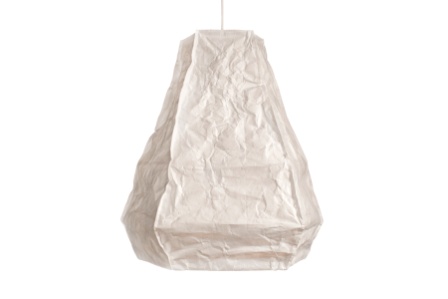 FIT MAMAhttp://naturalborndesign.pl/fit-mama-iceberg-prod305390.htm580,00 zł20,00 zł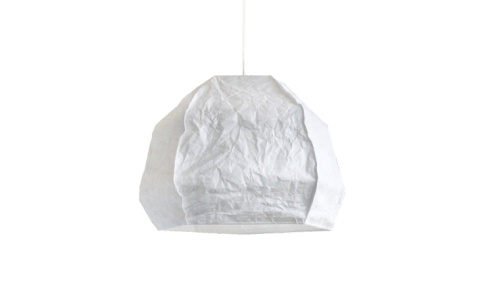 BABY http://naturalborndesign.pl/lampa-baby-iceberg-prod305378.htm520,00 zł20,00 zł 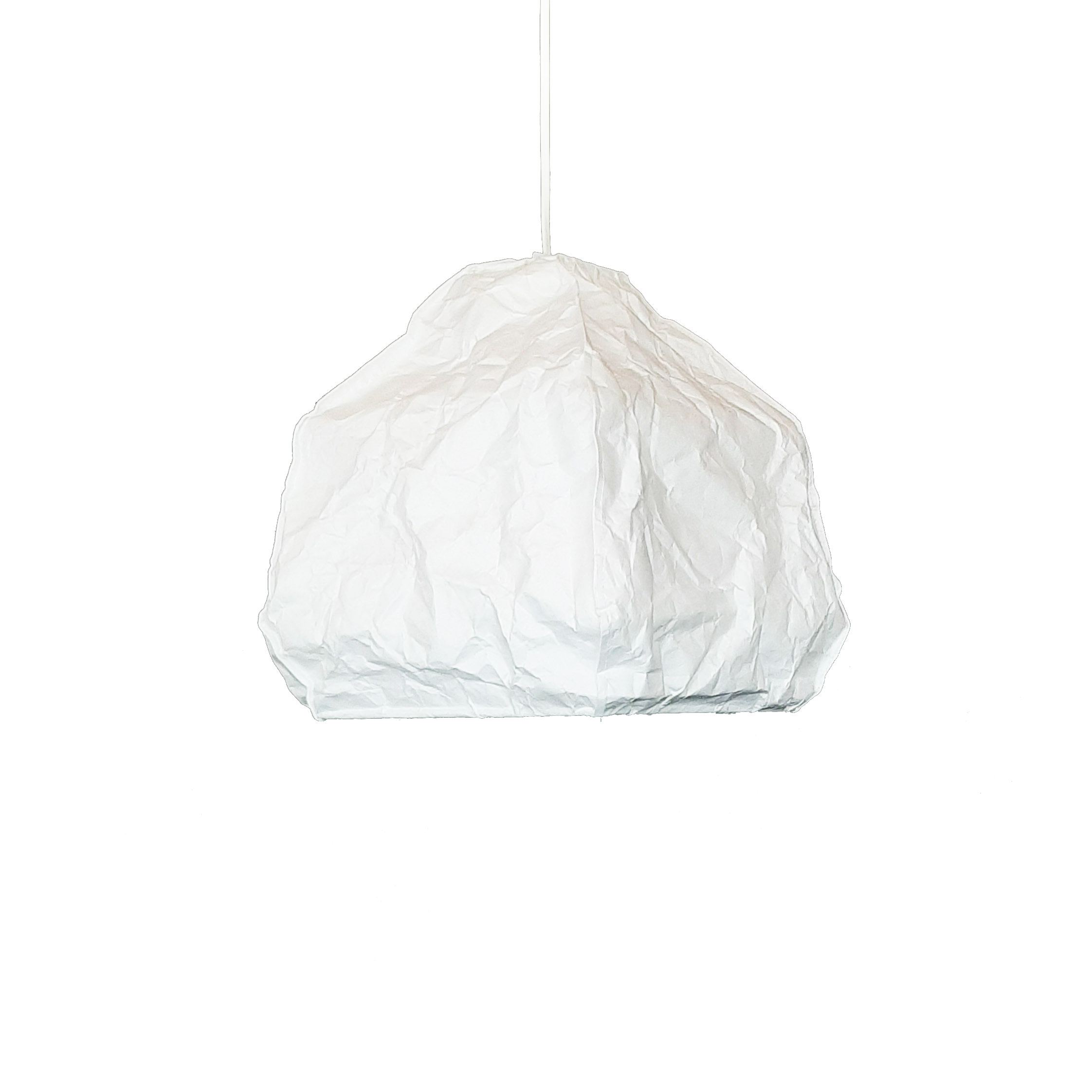 NEWBORNhttp://naturalborndesign.pl/iceberg-newborn-prod365339.htm460,00 zł20,00 złSERIA BETONÓWA 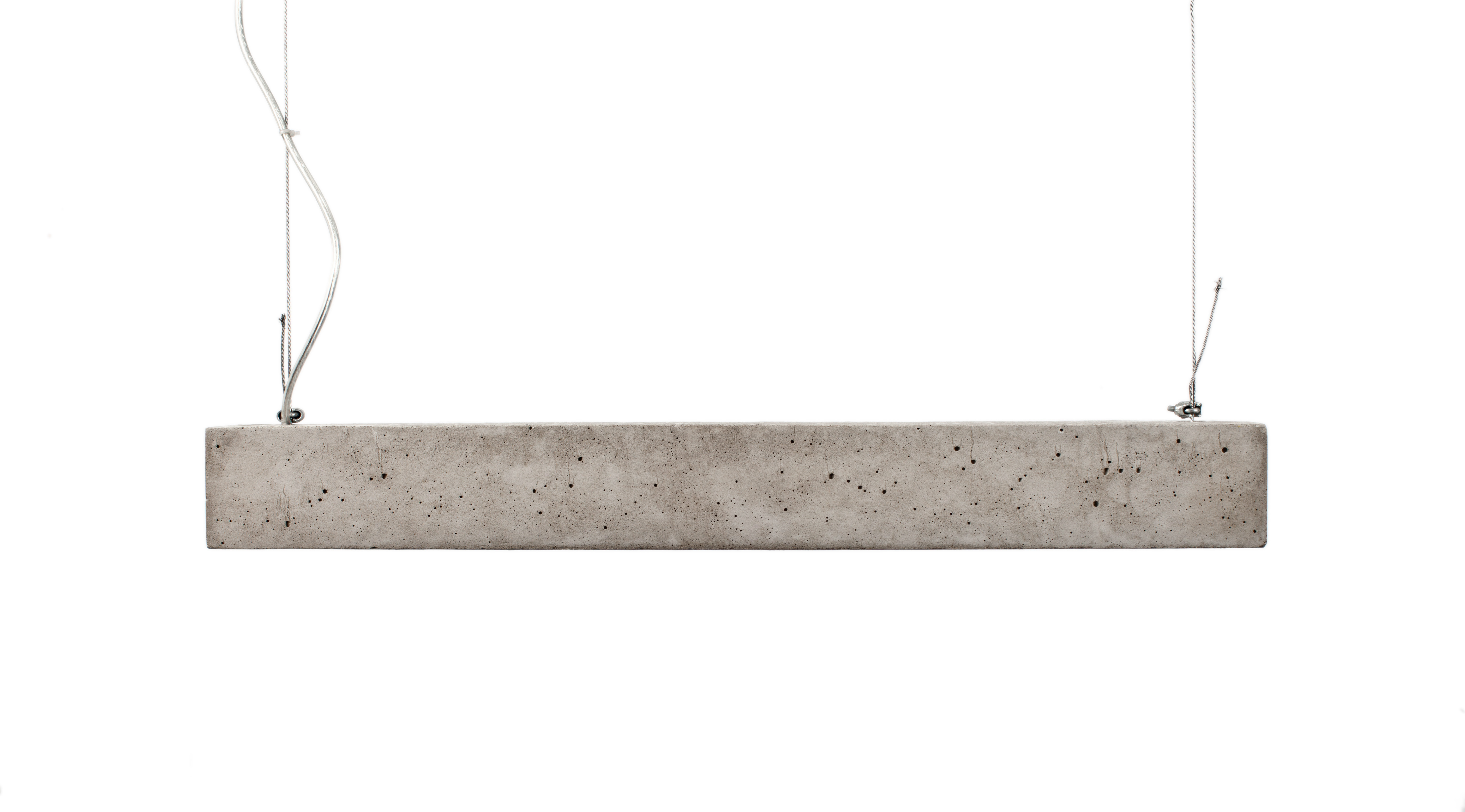 BETONÓWA MAXI http://naturalborndesign.pl/betonowa-maxi-prod317498.htm1500,00 zł50,00złBETONÓWA MIDI http://naturalborndesign.pl/betonowa-midi-prod346176.htm1300,00 zł50,00 złBETONÓWA STANDARD http://naturalborndesign.pl/betonowa-prod241244.htm1150,00 zł40,00 zł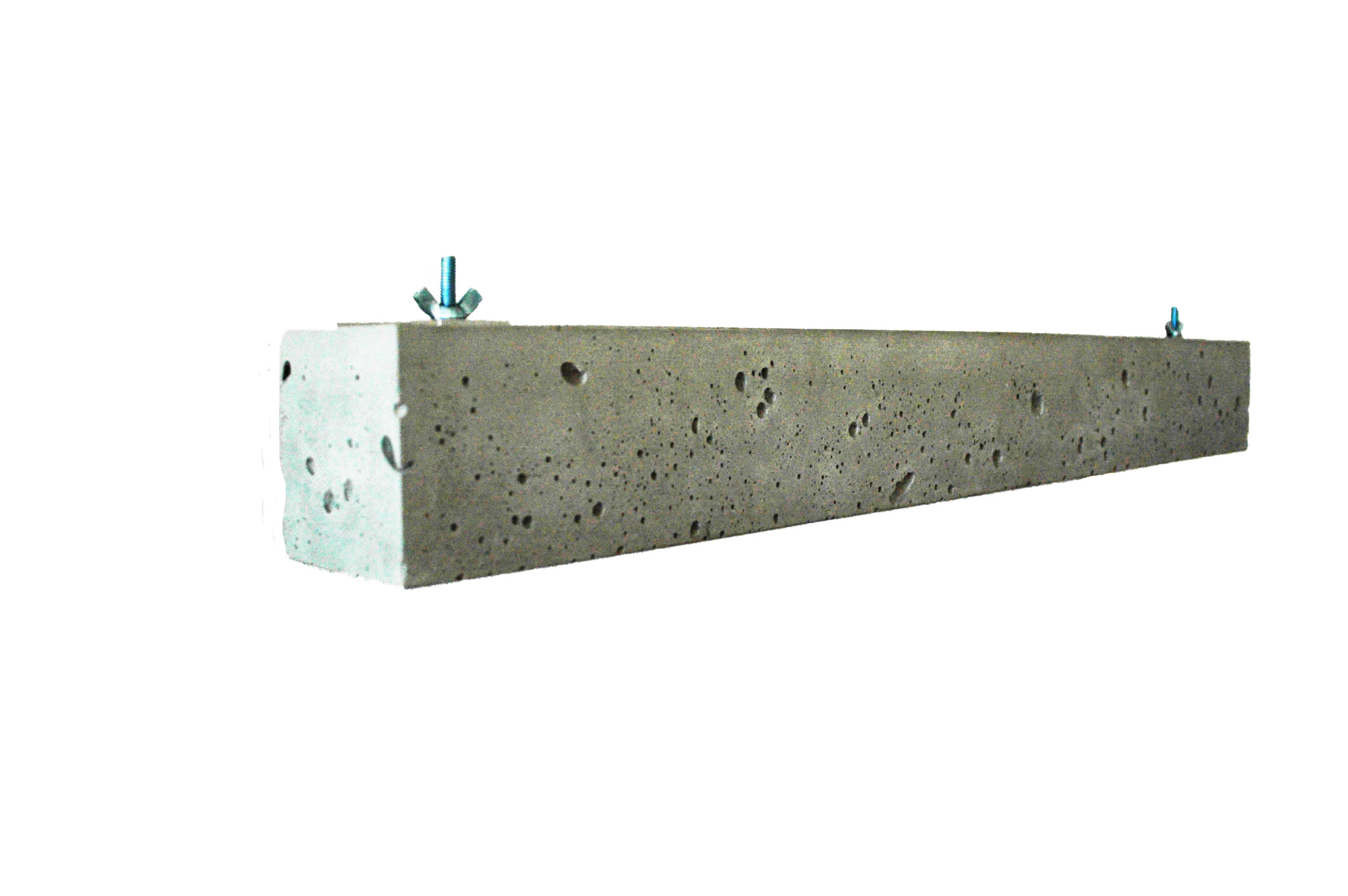 BETONÓWA KINKIET http://naturalborndesign.pl/betonowa-kinkiet-prod241238.htm1080,00 40,00 złLAMPA SOLEJKA 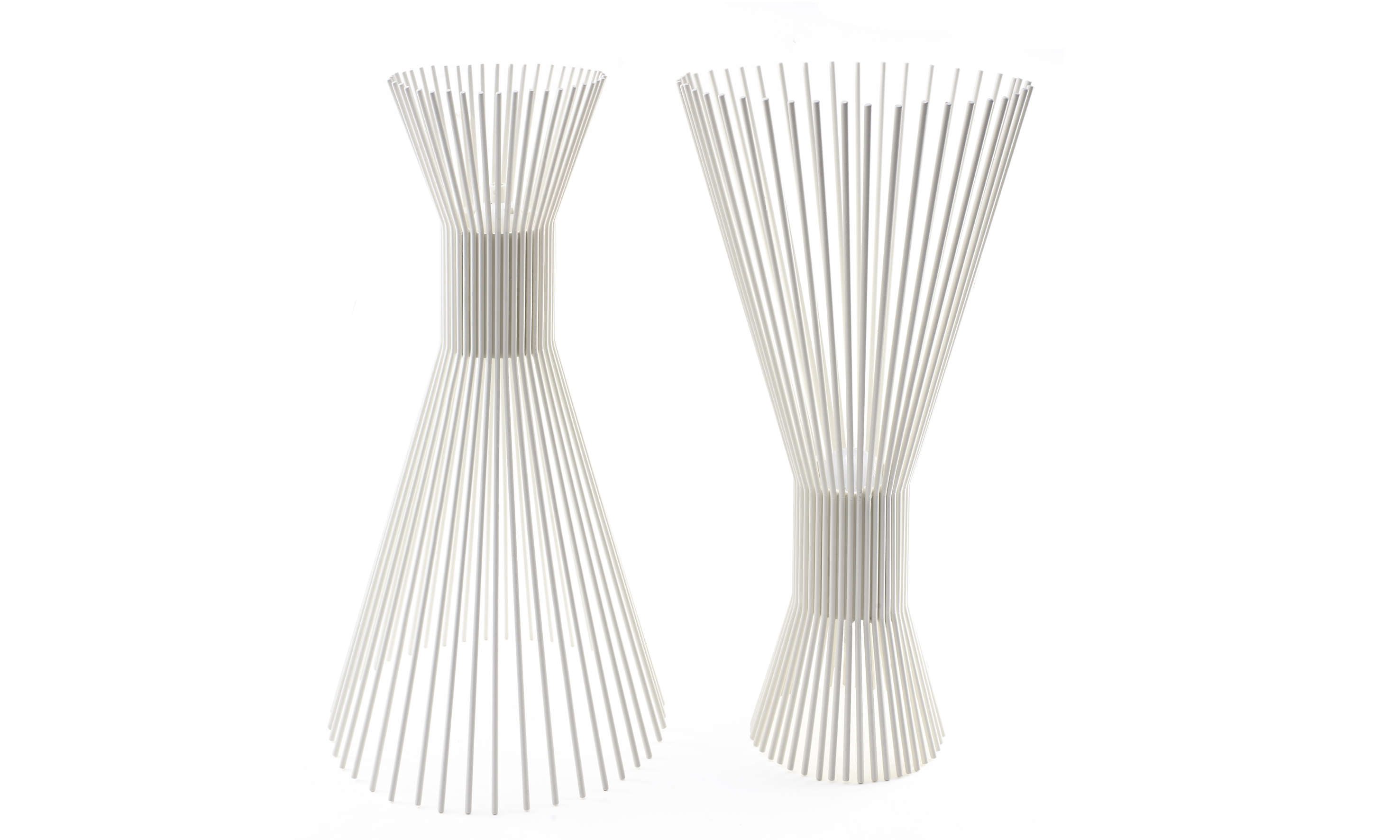 SOLEJKA http://naturalborndesign.pl/solejka-prod241239.htmistnieje  możliwość zamówienia w dowolnym kolorze z palety RAL 450,00 zł30,00 złLAMPA ALBA 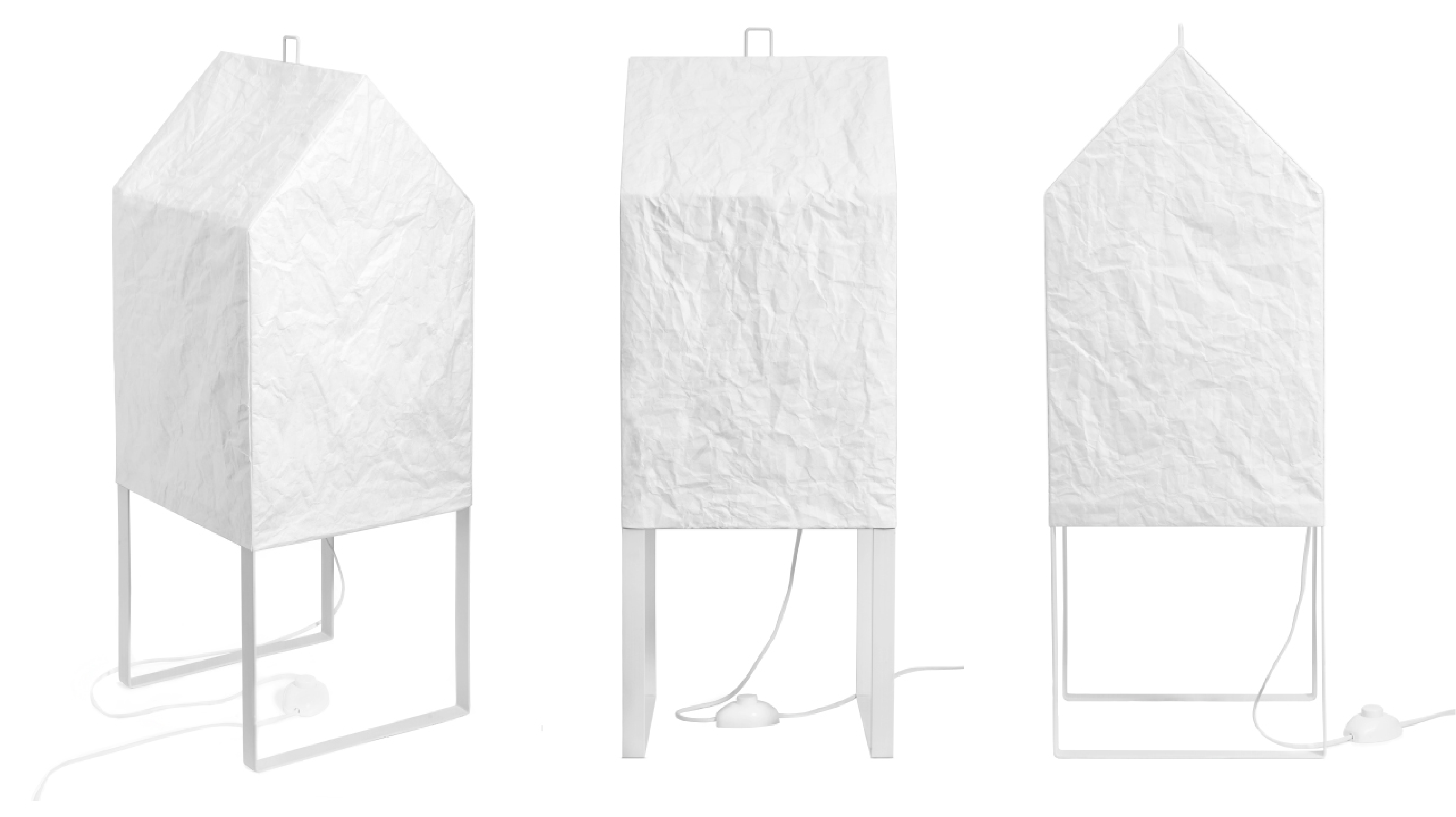 ALBAhttp://naturalborndesign.pl/lampa-alba-prod305383.htm650,00 zł30,00 złSERIA LADY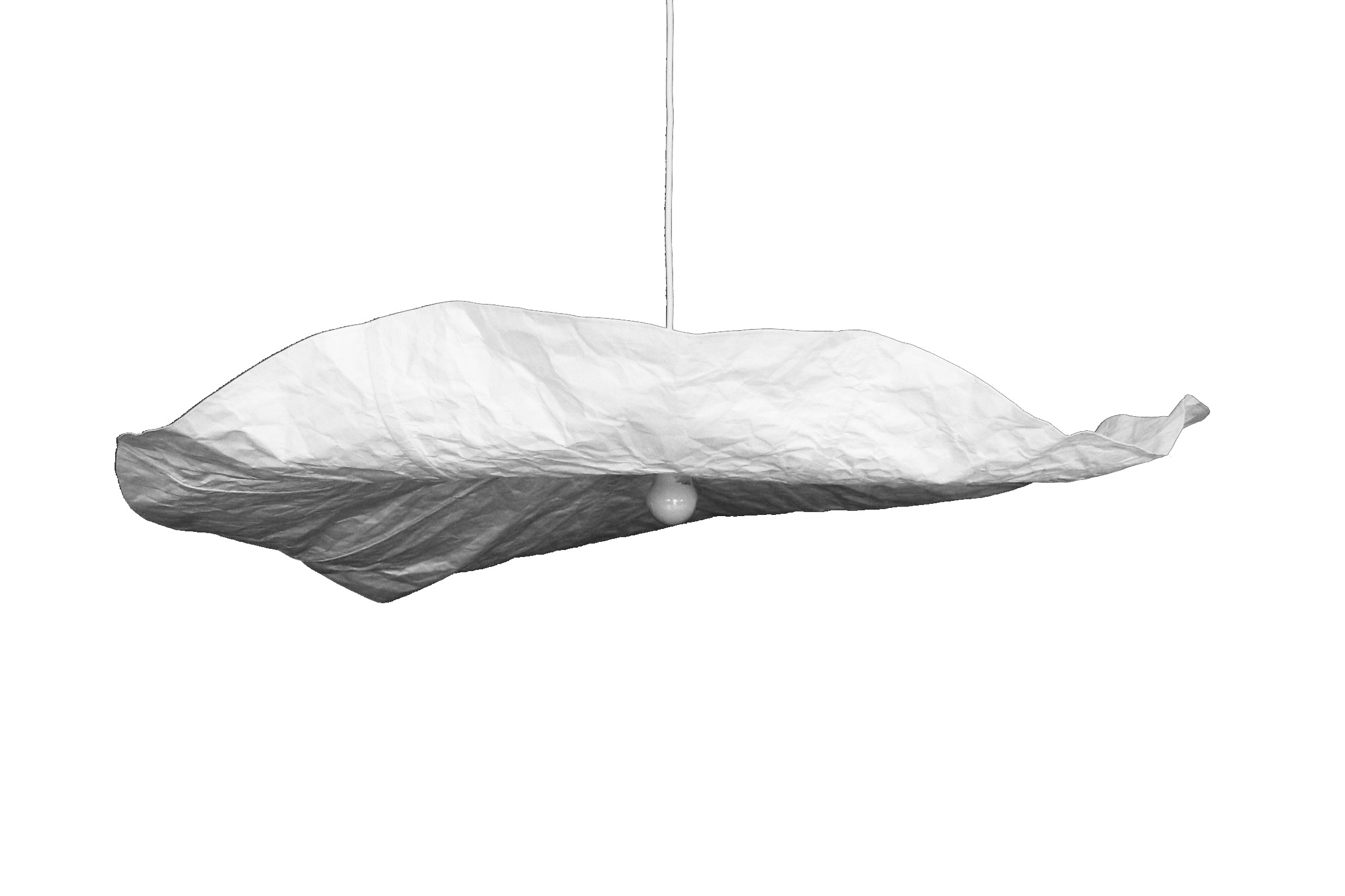 BIG LADYhttp://naturalborndesign.pl/big-lady-prod379777.htm620,00 zł20,00 zł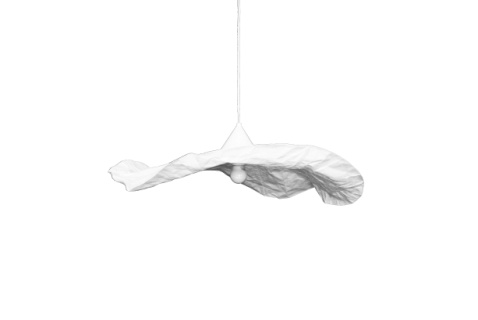 MEDIUM LADYhttp://naturalborndesign.pl/medium-lady-prod379778.htm480,00 zł20,00 zł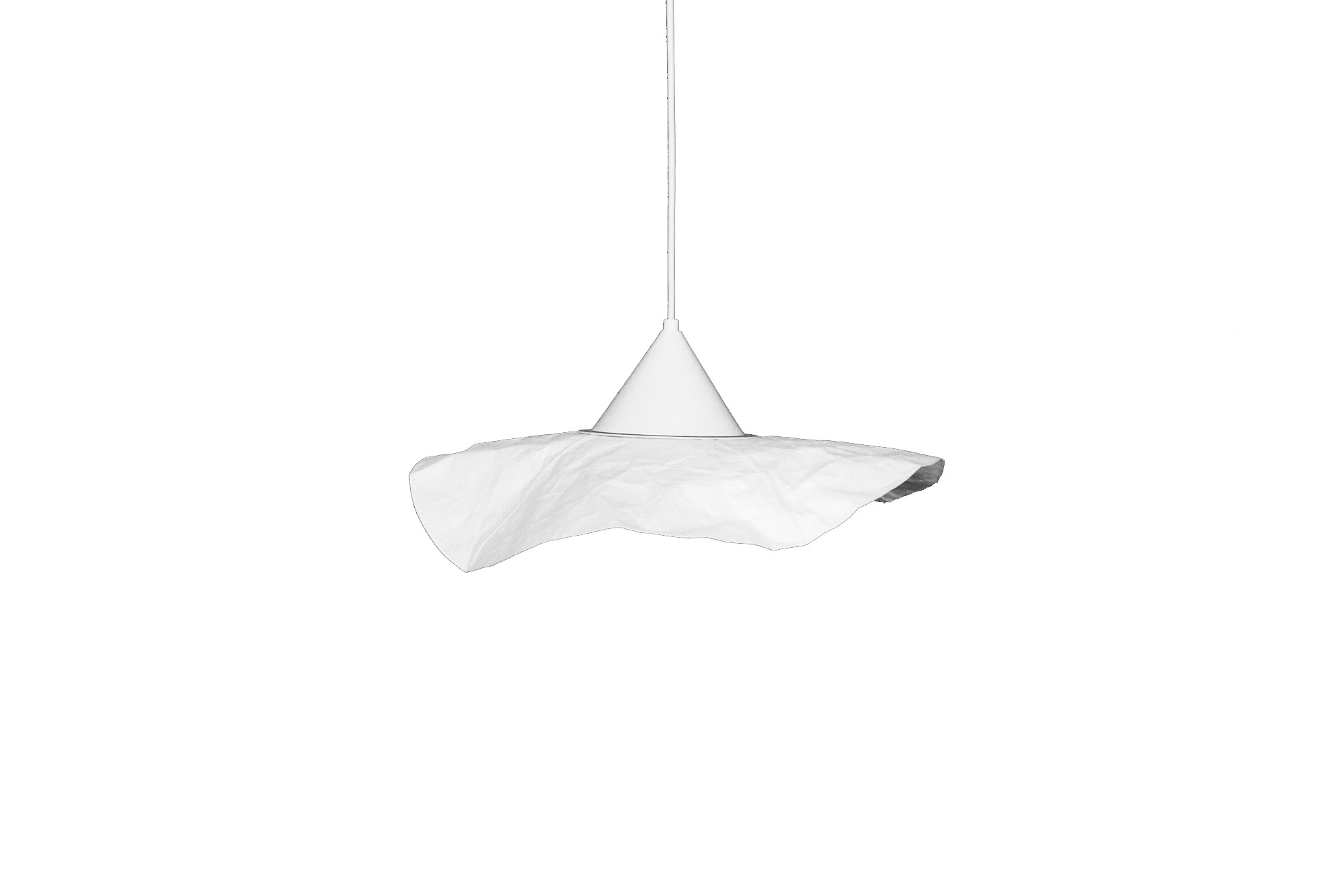 LITTLE LADYhttp://naturalborndesign.pl/little-lady-prod379779.htm340,00 zł20,00 złMISY MISTERKINAZWA CENA DLA KLIENTAKOSZT DOSTAWY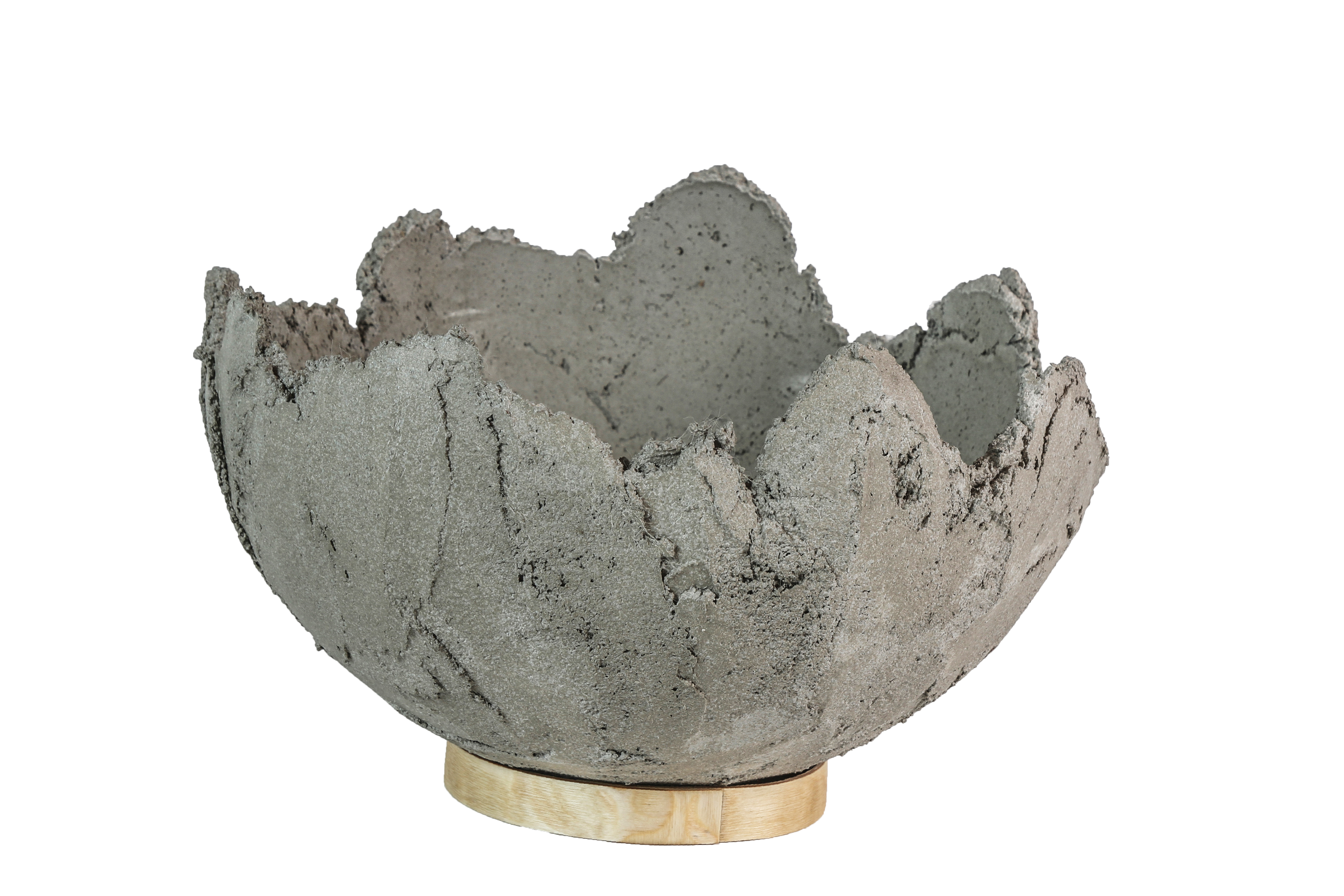 MISTERKA DUŻAhttp://naturalborndesign.pl/misterka-duza-prod326802.htm 220,00 zł15,00 złnas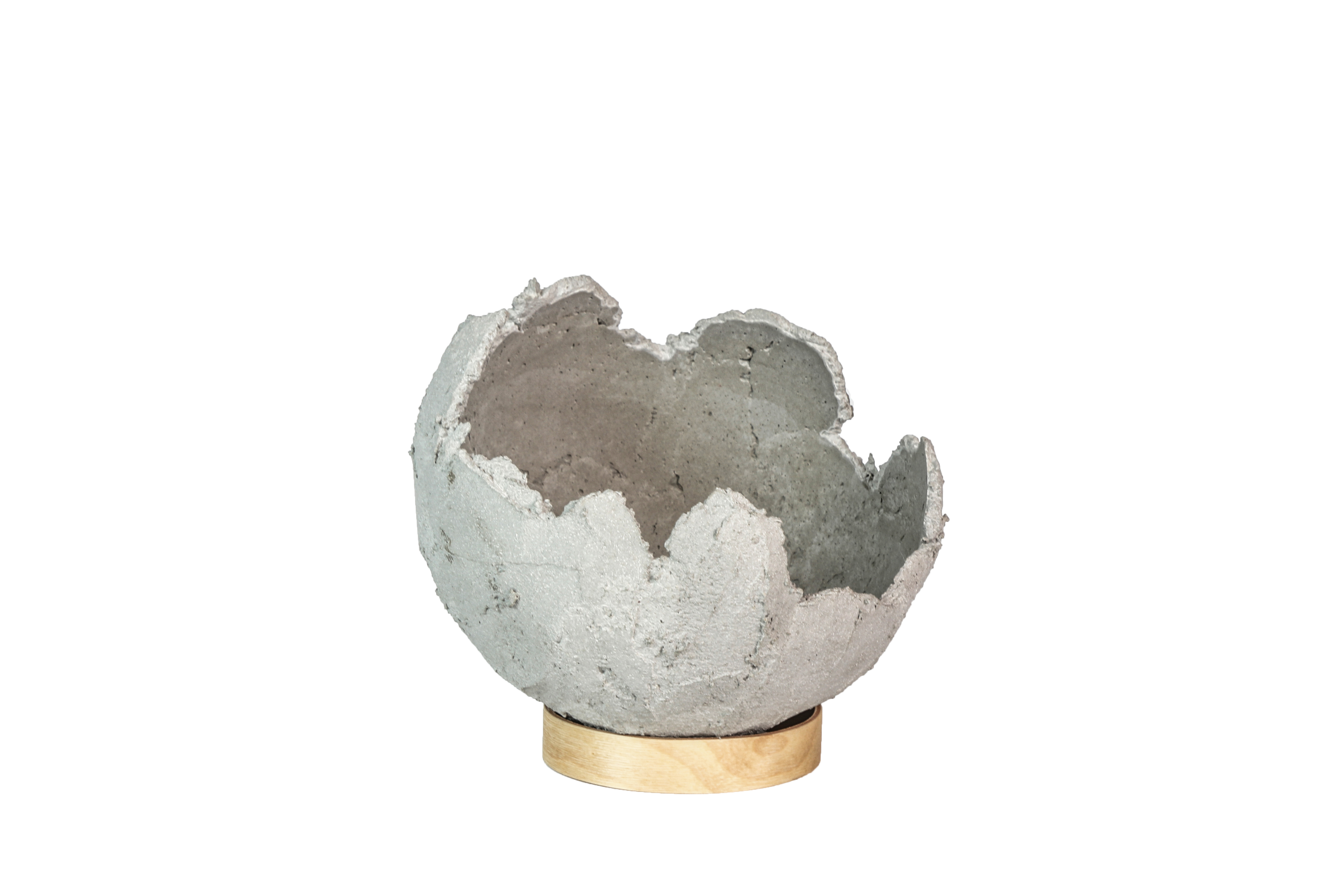 MISTERKA MAŁA http://naturalborndesign.pl/misterka-mala-prod326978.htm105,00 zł15,00 złŚWIECZNIKI 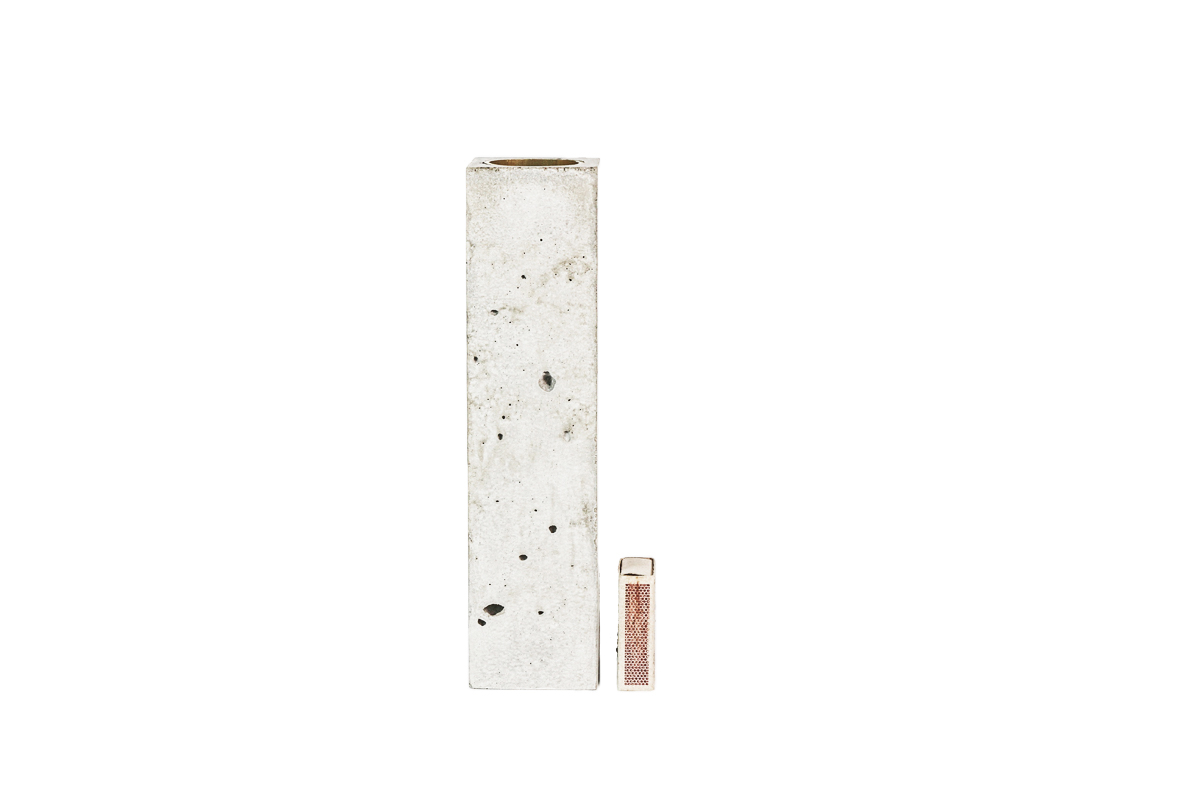 ŚWIECZNIK 24http://naturalborndesign.pl/swiecznik-beton-24-prod333478.htm55,00 zł10,00 zł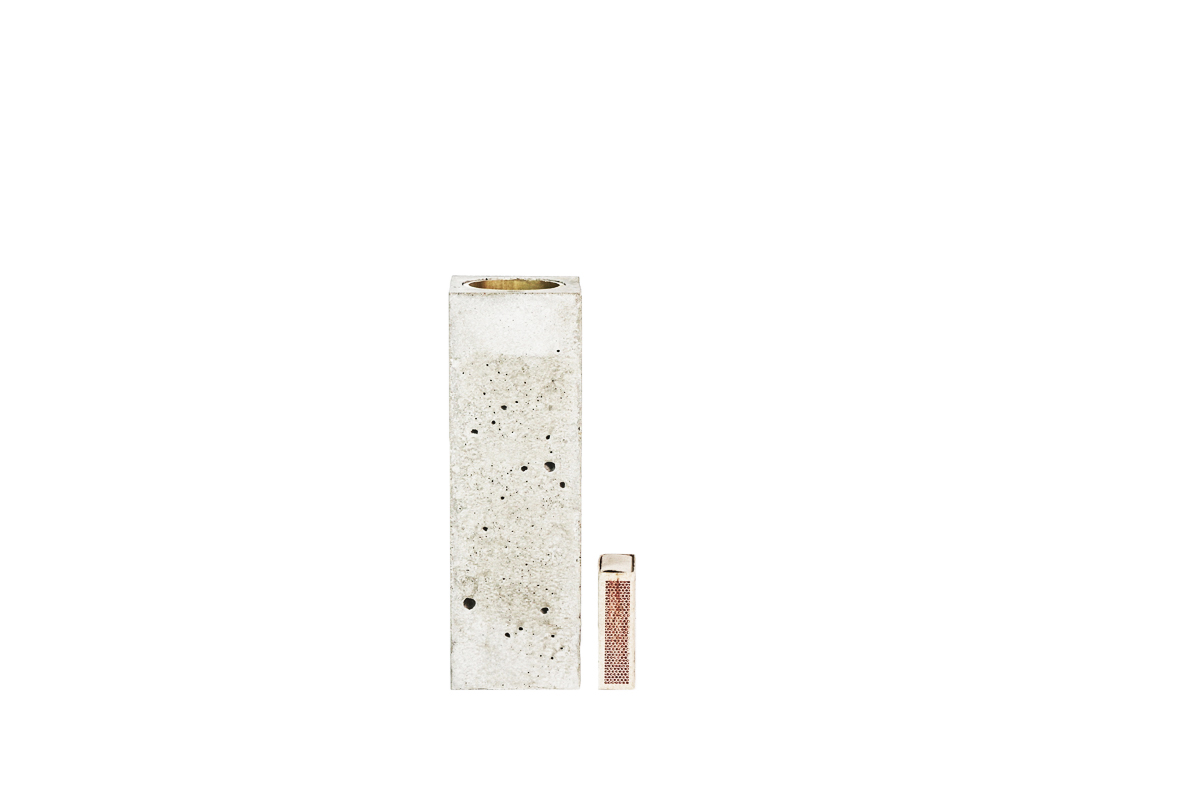 ŚWIECZNIK 18http://naturalborndesign.pl/swiecznik-beton-18-prod333479.htm50,00 zł10,00 zł 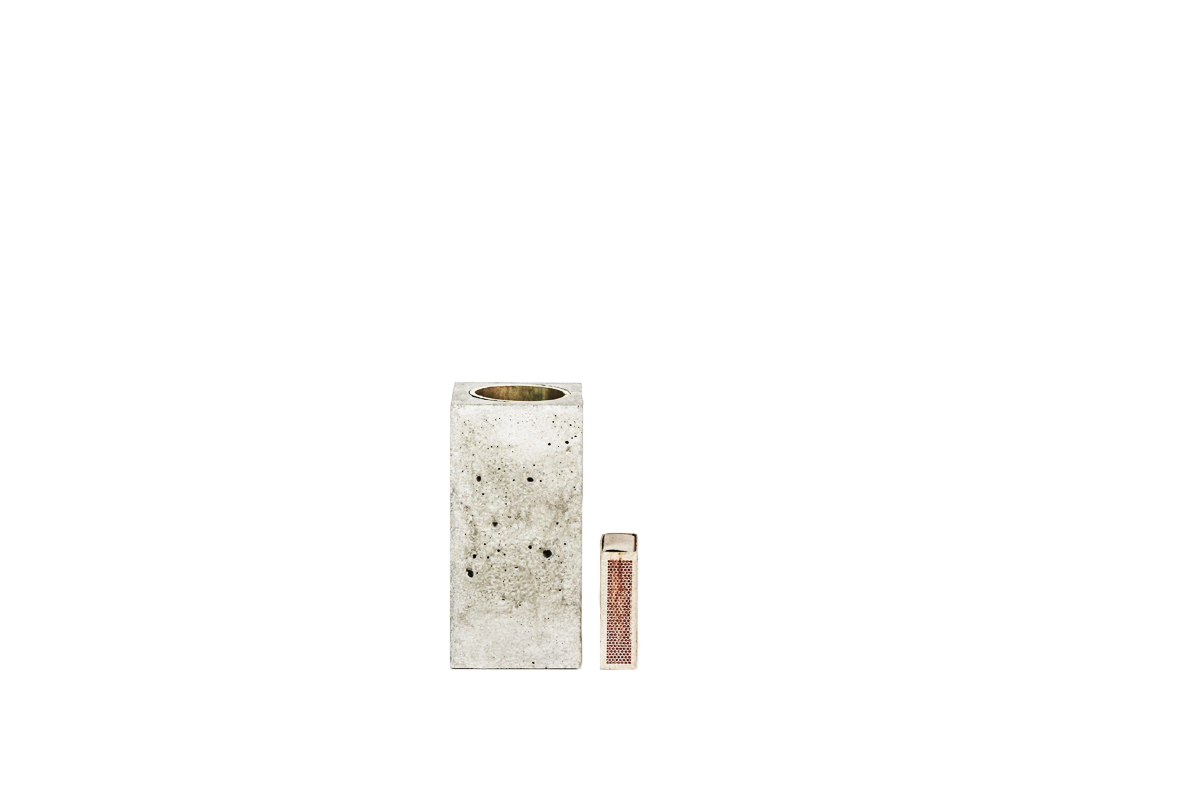 ŚWIECZNIK 12http://naturalborndesign.pl/swiecznik-beton-12-prod333480.htm45,00 zł10,00 zł 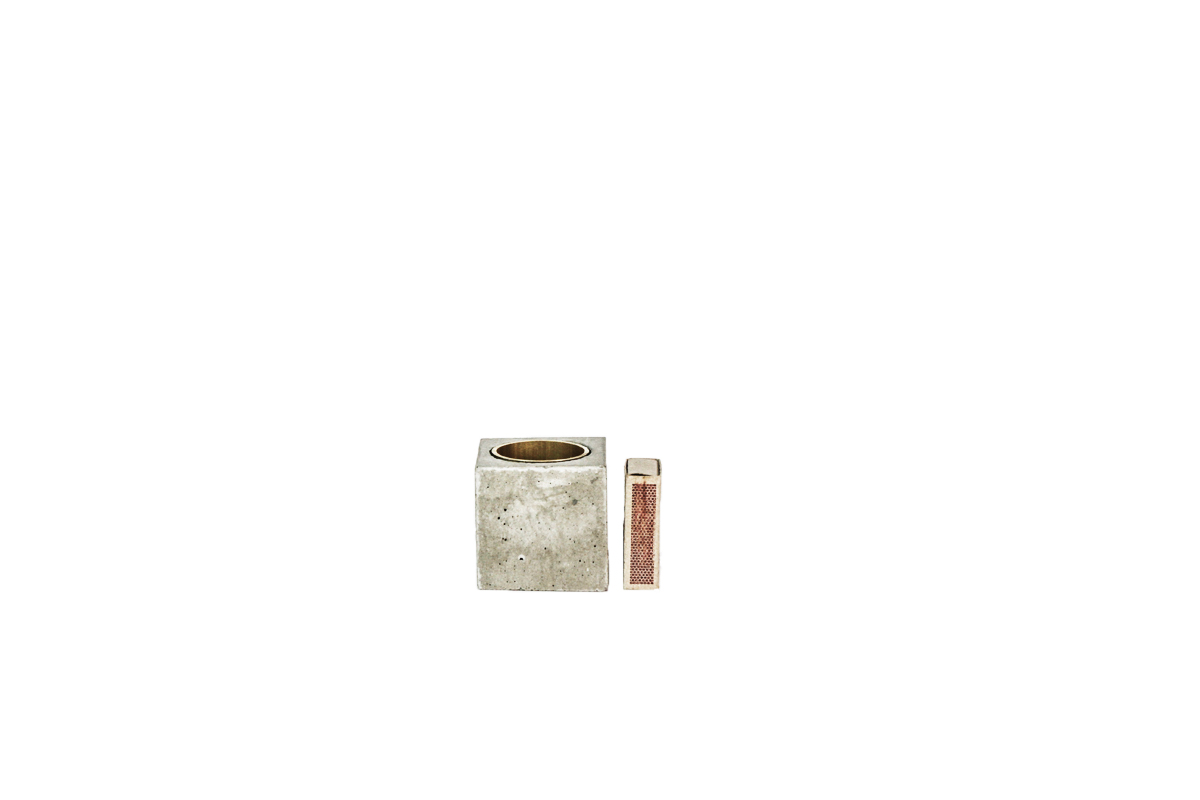 ŚWIECZNIK 6http://naturalborndesign.pl/swiecznik-beton-6-prod333481.htm40,00 zł10,00 zł ZEGAR CHRONEK 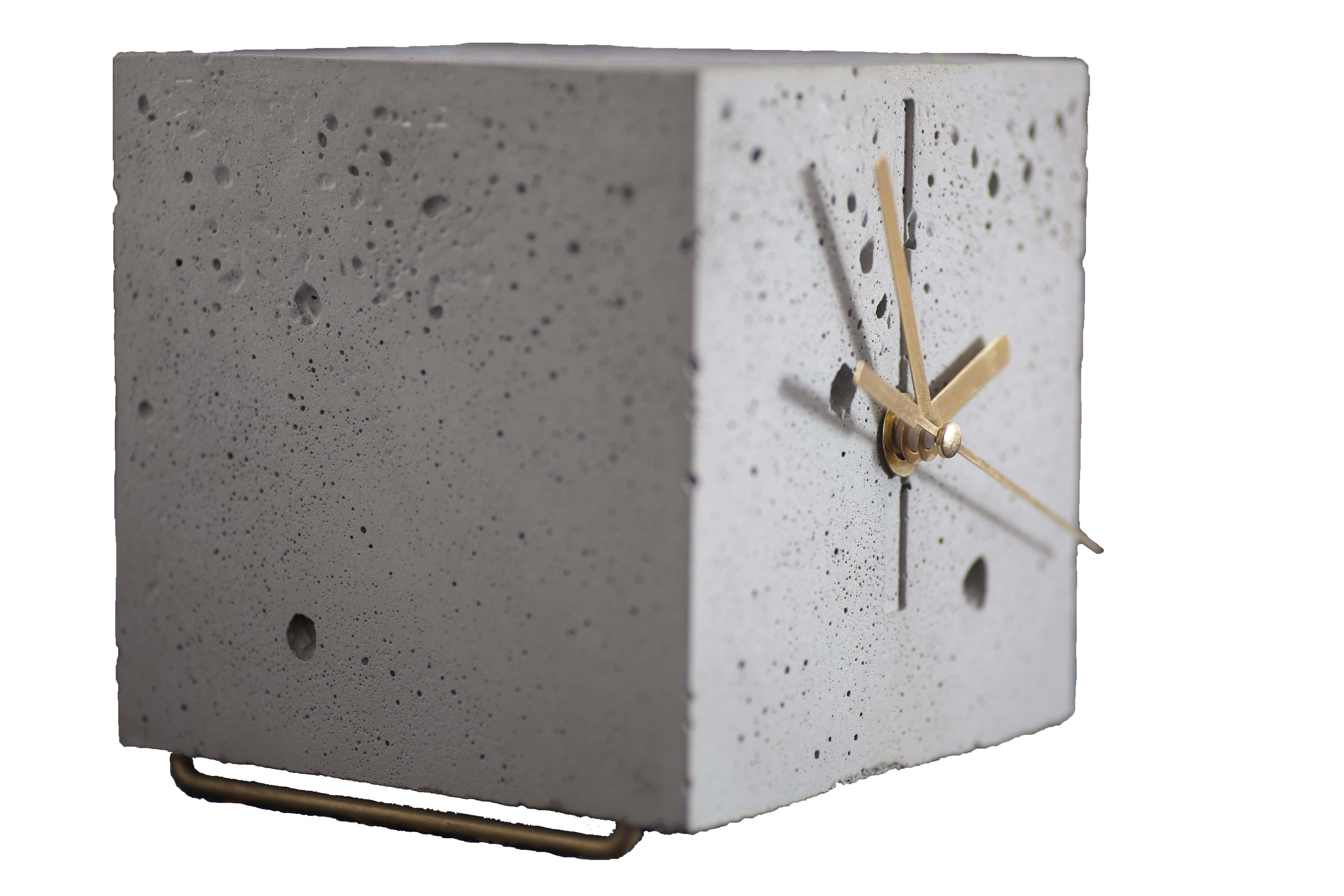 ZEGAR CHRONEK http://naturalborndesign.pl/chronek-prod241240.htm350,00 zł15,00 zł